国家市场监督管理总局 文件国认研办〔2023〕83号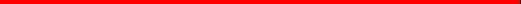 市场监管总局认研中心关于发布人员能力验证计划(2.0版)的通知各相关专业人员：根据《中华人民共和国劳动法》等法律法规及《中共中央国务院关于开展质量提升行动的指导意见》(中发〔2017〕24号)、《国务院关于加强质量认证体系建设促进全面质量管理的意见》(国发〔2018〕3 号 ) 、 《国务院关于推行终身职业技能培训制度的意见》(国发〔2018〕11号)、 《 中共中央办公厅国务院办公厅印发〈关于分类推进人才评价机制改革的指导意见》的通知》(中办发〔2018〕6 号 ) 等 政策精神，参考《合格评定-能力验证的通用要求》 (ISO/IEC17043)等国际标准，为构建具有中国特色的人员能力验证(PT-P) 体系、创新合格评定行为、提升专业素养能力、服务高质量发展，国家市场监督管理总局认证认可技术研究中心(简称“市场监管总局认研中心”)于2022 年启动开展人员能力验证工作，获得了社会各界广泛采信。按照高质量发展的要求，为不断提高人员能力验证工作的权威性、公开性和公正性，市场监管总局认研中心现对人员能力验证工作进行升级调整，专注于成为高水平人员能力验证组织者和提供者。根据启动开展以来的工作进展情况和市场需求，现决定发布人员能力验证计划(2.0版)。有关事项通知如下。一、工作原则能力验证 (PT)  是国际通行的能力确认方法。市场监管总局认研中心开展的人员能力验证 (PT-P)   工作，遵循“客观公正、科学规范、以用为本、多元评价”的原则，建立“专业学习-能力验证-精准诊断-靶向训练-持续学习”的 “PDCA”改进循环，着力提升人员从业素质和能力，为建设“人才强国”提供支撑。二 、专业范围三 、基本条件参加人员能力验证应满足相应的学时要求，并提供相关证明。鼓励社会各界采用市场监管总局认研中心组织开展的人员能力验证方式确认其自身开展的专业知识学习相关工作成效。四、验证平台“人员能力验证综合服务平台”知识产权由市场监管总局认研中心持有，并由市场监管总局认研中心下属单位--中认国证(北京)评价技术服务有限公司负责日常运营。平台信息为：官方网站： www.cascoedu.org.cn。移 动 端 ： “市场监管总局认研中心”微信公众号。五 、时间安排原则上，每个季度最后一个周末为“人员能力验证日”(具体以官方网站通知为准)。六、验证证书《人员能力验证证书》由市场监管总局认研中心制作完成后邮寄本人，邮寄费自付，同时提供电子版。七、其它事项(一)人员能力验证 (PT-P)   是由市场监管总局认研中心主办，采用合格评定技术验证人员从业能力的创新工作，与职业资格准入、职业技能鉴定、人员认证等无关，自愿选择、自愿参加。(二)本通知自印发之日起施行。《市场监管总局认研中心关于开展人员能力验证工作(第一批)的通知》(国认研办〔2022〕35号)、《市场监管总局认研中心关于开展人员能力验证工作(第二批)的通知》(国认研办〔2022〕58号)、《市场监管总局认研中心关于开展人员能力验证工作(食品安全专项)的通知》(国认研办〔2022〕59号)、《市场监管总局认研中心关于开展人员能力验证工作(第三批)的通知》(国认研办〔2023〕29号)、 《市场监管总局认研中心关于开展人员能力验证工作合规升级版(第一批)的通知》(国认研办〔2023〕35号)、 《市场监管总局认研中心关于开展人员能力验证工作(第四批)的通知》(国认研办〔2023〕45号)同时废止。市物蓝管意后认研中心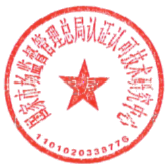 2028年10月37日市场监管总局认研中心人员能力验证申请表报名负责人：聂红军 主任18211071700（微信）   电    话：13141289128        邮    箱：zqgphwz@126.com  qq咨询：3177524020          网    址：http://www.zqgpchina.cn序 号专业名称学时要求培养培训费用验证费用1并购管理师32课时4980元/人280元/人2税务筹划师32课时3000元/人180元/人3能源管理师42课时3500元/人280元/人4企业合规师42课时3500元/人380元/人5首席合规官60课时15800元/人580元/人6首席财税合规官60课时12800元/人580元/人7首席数据官60课时9800元/人580元/人抄送：中心领导，中认国证公司，存档。抄送：中心领导，中认国证公司，存档。市场监管总局认研中心2023年10月31日印发申 请 人性   别学  历职    称身份证号所在单位职  务手    机邮  箱联 系 人职  务手  机手  机座    机邮  箱邮  箱邮  箱申报专业《并购管理师》      《税务筹划师》       《企业合规师》      《能源管理师》       《首席合规官》      《首席财税合规官》  《首席数据官》   《并购管理师》      《税务筹划师》       《企业合规师》      《能源管理师》       《首席合规官》      《首席财税合规官》  《首席数据官》   《并购管理师》      《税务筹划师》       《企业合规师》      《能源管理师》       《首席合规官》      《首席财税合规官》  《首席数据官》   《并购管理师》      《税务筹划师》       《企业合规师》      《能源管理师》       《首席合规官》      《首席财税合规官》  《首席数据官》   《并购管理师》      《税务筹划师》       《企业合规师》      《能源管理师》       《首席合规官》      《首席财税合规官》  《首席数据官》   《并购管理师》      《税务筹划师》       《企业合规师》      《能源管理师》       《首席合规官》      《首席财税合规官》  《首席数据官》   申报材料（电子版）身份证（正反面）             学历证      证件照（蓝底2寸）           知情函      身份证（正反面）             学历证      证件照（蓝底2寸）           知情函      身份证（正反面）             学历证      证件照（蓝底2寸）           知情函      身份证（正反面）             学历证      证件照（蓝底2寸）           知情函      身份证（正反面）             学历证      证件照（蓝底2寸）           知情函      身份证（正反面）             学历证      证件照（蓝底2寸）           知情函      付款方式转账         现金转账         现金转账         现金金额元元收款帐户开户名称：北京中建科信管理咨询集团有限公司开 户 行：中国工商银行北京半壁店支行账    号：0200247009200068235开户名称：北京中建科信管理咨询集团有限公司开 户 行：中国工商银行北京半壁店支行账    号：0200247009200068235开户名称：北京中建科信管理咨询集团有限公司开 户 行：中国工商银行北京半壁店支行账    号：0200247009200068235开户名称：北京中建科信管理咨询集团有限公司开 户 行：中国工商银行北京半壁店支行账    号：0200247009200068235开户名称：北京中建科信管理咨询集团有限公司开 户 行：中国工商银行北京半壁店支行账    号：0200247009200068235开户名称：北京中建科信管理咨询集团有限公司开 户 行：中国工商银行北京半壁店支行账    号：0200247009200068235